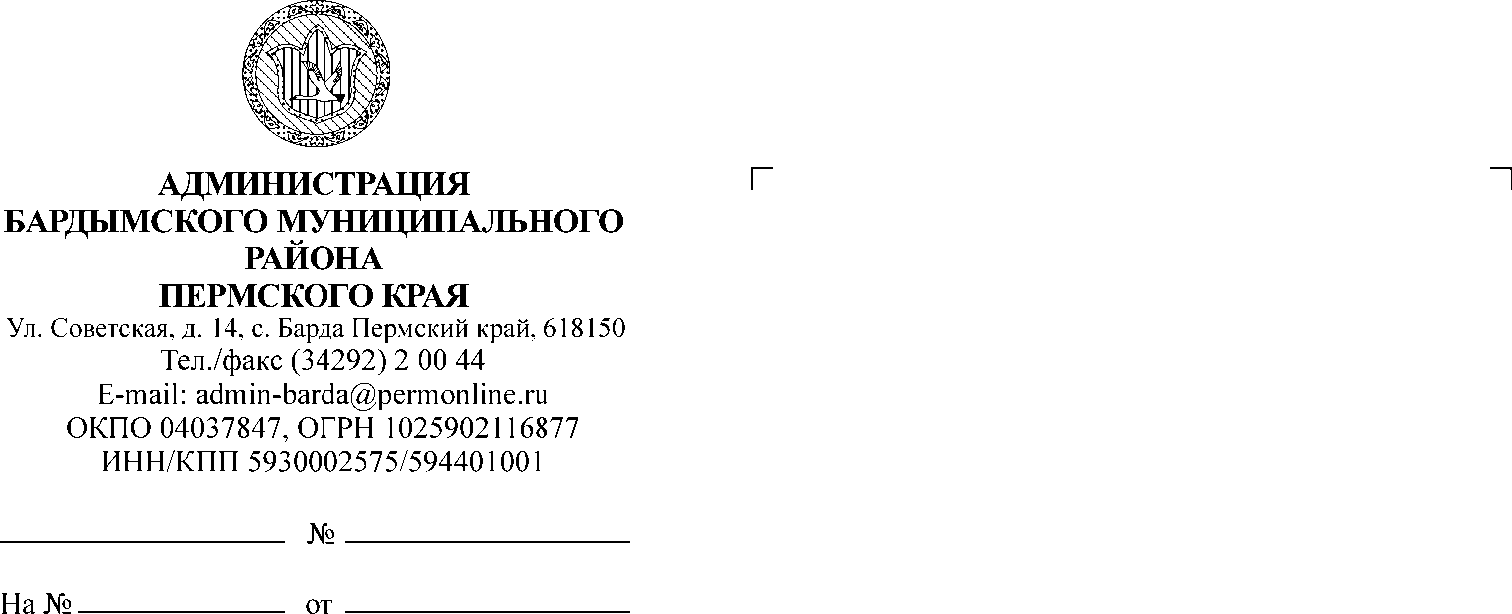 ДУМА БАРДЫМСКОГО МУНИЦИПАЛЬНОГО ОКРУГАПЕРМСКОГО КРАЯТРИДЦАТЬ ЧЕТВЕРТОЕ ЗАСЕДАНИЕРЕШЕНИЕОб информации о реализации муниципальнойпрограммы «Создание условий для устойчивогоэкономического развития на 2021-2023 годы» Заслушав информацию заместителя главы администрации Бардымского муниципального округа по экономическому развитию Туйгильдина И.С. о реализации муниципальной программ «Создание условий для устойчивого экономического развития на 2021-2023 годы»,  Дума Бардымского муниципального округаРЕШАЕТ:1. Информацию о реализации муниципальной программ «Создание условий для устойчивого экономического развития на 2021-2023 годы» принять к сведению.2. Рекомендовать администрации Бардымского муниципального округа учесть все замечания и предложения, высказанные депутатами, при реализации муниципальных программ Бардымского муниципального округа «Создание условий для устойчивого экономического развития на 2021-2023 годы».3. Контроль исполнения настоящего решения возложить на  председателя постоянной комиссии по бюджету, налоговой политике и финансам Мукаева Р.Р.Председатель Думы Бардымского муниципального округа			                            И.Р. ВахитовГлава муниципального округа –глава администрации Бардымскогомуниципального округа				                                    Х.Г. Алапанов21.11.2022Отчет по исполнению муниципальной программы«Развитие сельского хозяйства Бардымскогомуниципального округа в 2021 году»Сельскохозяйственная отрасль представлена 9 сельхозпредприятиями, 91 крестьянскими (фермерскими) хозяйствами и 12 405 личными подсобными хозяйствами.Мероприятия, по развитию сельского хозяйства проведены в рамках реализации государственной программы "Государственная поддержка агропромышленного комплекса Пермского края", муниципальной программы «Создание условий для устойчивого экономического развития».           Растениеводство. Посевная площадь в 2021 году составила 11 124 га. Яровой сев проведен на 5878 гектарах, из которых зерновые культуры занимают 4585 гектаров, картофель 143 гектара, 1150 гектаров многолетних трав.  Проведена работа по ликвидации на территории округа борщевика Сосновского. В текущем году обработано 4,6 га химическим путем, 12,8 га механическим путем земель заросших борщевиком Сосновского в Бичуринском, Брюзлинском, Елпачихинском, Тюндюковском, Новоашапском территориальных отделах.Сельхозтоваропроизводителями введено в оборот 208 га неиспользуемых земель. Привлечено на эти цели из краевого бюджета 971 тыс. рублей.Животноводство. Во всех категориях хозяйств насчитывается 5 851 голов крупного рогатого скота, в т.ч. коров 1 896 голов, 1526 голов овец, 212 голов лошадей. За год произведено 6894,4 тонн молока,321,07 тонна мяса. Наибольшее поголовье крупного рогатого скота среди хозяйств у ООО «Искирь» и «ТРИуМФ», среди крестьянских (фермерских) хозяйств – КФХ Масальских С.В.,  КФХ Абдулов Р.Р, КФХ Искандаров И.И. и БалтаеваС.Т.В д. Н.Искильда на базе Главы КФХ Гисбуллин А.М. введена в эксплуатацию животноводческая ферма на 50 голов КРС мясного скота. В процессе строительства такой же объект в д. Куземьярово. ООО «Крона-Агро» реализует проект «Модернизация зерносушильного комплекса с производительностью 1000 тонн семян».Сельхозтоваропроизводителями приобретено 16 наименований сельскохозяйственной техники и оборудования Выплачено субсидий по 12 направлениям бюджетной поддержки на общую сумму 37,9 млн.руб. в том числе:- по программе «Развитие сельского хозяйства Бардымского муниципального округа на 2021-2023 годы» из местного бюджета выделено 1,9 млн.руб на возмещение части затрат приобретение сельскохозяйственной техники; - более 36 млн.руб. на выполнение условий соглашений между сельхозтоваропроизводителями и Министерством сельского хозяйства Пермского края.На развитие семейных животноводческих ферм 1 участник получил грант на создание цеха по переработке мясных полуфабрикатов. В рамках проекта АО «Россельхозбанк» «Школа фермера» 3 слушателя прошли обучение и защитили бизнес-планы по направлению «Рыбоводство и аквакультура».Большой популярностью у сельхозтоваропроизводителей пользуются ярмарки. С целью поддержки сельхозтоваропроизводителей 2021 г. проведены открытые торговые площадки по реализации посадочного материала плодово-ягодных и декоративных культур. В 2021г проведено 12 сельскохозяйственных ярмарок. Сельхозтоваропроизводители постоянно участвуют в краевых сельскохозяйственных ярмарках, которые проводятся  Министерством сельского хозяйства и продовольствия Пермского края. Хорошим спросом пользуется продукция наших предпринимателей, такие как Бардымский мед, Бардымский чак-чак, мясо и молодняк птицы, овощи, картофель.	Работа по развитию предпринимательства ведется в рамках реализации национального проекта «Малое и среднее предпринимательство и поддержка индивидуальной предпринимательской инициативы», в соответствии с государственной программой Пермского края "Экономическая политика и инновационное развитие" и муниципальной программы «Создание условий для устойчивого экономического развития на 2021-2023 годы».На территории района число субъектов малого и среднего предпринимательства за 2021 год составляет 669 единиц, в т.ч.:- организации – 108;- ИП – 561.Количество самозанятых граждан, зафиксировавших свой статус и применяющих специальный налоговый режим «Налог на профессиональный доход» за 2021 год составляет 602 единицы.Субъекты малого и среднего предпринимательства, по отраслям:- сельское хозяйство – 15 %; (98)- производство и переработка – 5,4 %; (25)- торговля – 35.5 %; (219)- общественное питание – 3,1 %; (14)- предоставление услуг – 18 %; (171)- строительство- 7%  (47)- прочие - 16 %.  (95)Количество занятых составляет 1588 работников.Основные направления поддержки субъектов МСП на 2021 г.:1. Оказание финансовой поддержки: В 2021 году 4 субъектам малого и среднего предпринимательства оказана финансовая поддержка виде субсидии на возмещение части затрат, связанных с приобретением субъектами малого и среднего предпринимательства оборудования, из бюджета Бардымского муниципального округа в сумме 1,018 млн. руб. Из бюджета Пермского края оказана финансовая поддержка 1 субъекту предпринимательства на сумму 451,0 тыс.руб. 2. Консультационную поддержку в первом полугодии 2021 году получили более 240 предпринимателей, в том числе и организовано взаимодействие с Агентством по развитию малого и среднего предпринимательства Пермского края и с Центром «Мой бизнес». Работа с Агентством и с Центром «Мой бизнес» даст возможность для наших предпринимателей получить бизнес-образование и информационно-консультационную помощь. В 2022 г. будет продолжена работа с Агентством и центром «Мой бизнес», также общественным помощником уполномоченного по защите прав предпринимателей в Пермском крае.3. Оказание имущественной поддержки. По состоянию на 01.01.2022 в перечне муниципального имущества, свободного от прав третьих лиц, предназначенного для предоставления во владение и (или) пользование субъектам МСП находится 24 объекта, 10 из которых предоставлены субъектам предпринимательства на пользование.В условиях распространения коронавирусной инфекции велась большая информационная и разъяснительная работа посредством общения по телефону, через социальные сети, официальный сайт. Вся актуальная информация размещается на официальном сайте и других площадках. Ведется постоянный мониторинг работы торговых объектов, общественного питания, аптечной сети и других объектов.Оказываем содействие в реализации возможности для предпринимателей в получении мер федеральной и региональной поддержки. 23.11.2022№ № п/пЦелевой показатель, ед. измеренияЦелевые показателиЦелевые показателиЦелевые показатели% исполненияЦели достигнуты/ не достигнуты№ п/пЦелевой показатель, ед. измеренияПрогноз по ПаспортуПрогноз по форме3По отчету% исполненияЦели достигнуты/ не достигнуты1234567Подпрограмма 1. «Развитие сельского хозяйства Бардымского муниципального округаПодпрограмма 1. «Развитие сельского хозяйства Бардымского муниципального округаПодпрограмма 1. «Развитие сельского хозяйства Бардымского муниципального округаПодпрограмма 1. «Развитие сельского хозяйства Бардымского муниципального округаПодпрограмма 1. «Развитие сельского хозяйства Бардымского муниципального округаПодпрограмма 1. «Развитие сельского хозяйства Бардымского муниципального округаПодпрограмма 1. «Развитие сельского хозяйства Бардымского муниципального округа1.1Площадь земель, приобретенных сельскохозяйственными предприятиями в собственность или аренду, га210210248118да1.2Площадь земельных участков, оформленных в собственность или аренду крестьянскими (фермерскими) хозяйствами, га150150318212да1.3Валовое производство молока в сельскохозяйственных предприятиях, тн180018004062,8225,7да1.4Посевная площадь в сельскохозяйственных предприятиях, га570057005718100,3да1.5Доля прибыльных сельскохозяйственных предприятий, %9090100111,11да1.6Привлечение финансовых средств на развитие сельского хозяйства всего                             в т.ч. сельскохозяйственных предприятиях, тыс.руб.20 00014 00020 00014 00020 65117 603113дада1.7Среднегодовая численность работников в сельскохозяйственных предприятиях, чел.555588160да1.8Среднемесячная зарплата работников в сельскохозяйственных предприятиях, руб.11 80011 80011998101,7да1.9Количество созданных рабочих мест в малых формах хозяйствования в сельском хозяйстве, получивших финансовую поддержку в виде субсидий, чел.666100да1.10Количество молодых специалистов, трудоустроившихся в сельскохозяйственные организации и получивших государственную поддержку, чел.110-100%Не достигнут.Отсутствие желания студентов работать по специальности1.11Информационно-консультативная помощь, чел.101056560да1.12Возмещение части затрат по кредитам полученным КФХ, чел110-100Не достигнут.В связи с просроченной задолженностью по кредитам, а также с досрочным закрытием кредитных договоровПодпрограмма 2. «Развитие малого и среднего  предпринимательства Бардымского муниципального округа»Подпрограмма 2. «Развитие малого и среднего  предпринимательства Бардымского муниципального округа»Подпрограмма 2. «Развитие малого и среднего  предпринимательства Бардымского муниципального округа»Подпрограмма 2. «Развитие малого и среднего  предпринимательства Бардымского муниципального округа»Подпрограмма 2. «Развитие малого и среднего  предпринимательства Бардымского муниципального округа»Подпрограмма 2. «Развитие малого и среднего  предпринимательства Бардымского муниципального округа»Подпрограмма 2. «Развитие малого и среднего  предпринимательства Бардымского муниципального округа»2.1Количество субъектов, получивших финансовую поддержку444100да2.2Количество проведенных мероприятий4411275да2.3Количество субъектов, получивших консультационную поддержку225225241107,1да2.4Количество организаций, образующих инфраструктуру поддержки субъектов малого и среднего предпринимательства, получивших поддержку000-2.5Количество субъектов, получивших имущественную поддержку110-100Не достигнутыВ связи с внесением изменений к действующему Порядку предоставления муниципального имущества в соответствие к действующему законодательству РФ и с длительным сроком подготовки  документации не уложились в предусмотренные изначально сроки.2.6Количество зарегистрированных субъектов малого и среднего предпринимательства666666669100,5да2.7Ежегодное увеличение не менее чем на 10% количества объектов имущества в перечнях государственного имущества и перечнях муниципального имущества в субъектах Российской Федерации, ед.110100,0да2.8Доля заключенных договоров аренды по отношению к общему количеству имущества в перечне, %43434297,7Не достигнутыВ связи с внесением изменений к действующему Порядку предоставления муниципального имущества в соответствие к действующему законодательству РФ и с длительным сроком подготовки  документации не уложились в предусмотренные изначально сроки.